A. Course Identification 6. Mode of Instruction (mark all that apply)7. Contact Hours (based on academic semester)B. Course Objectives and Learning Outcomes3. Course Learning Outcomes C. Course ContentD. Teaching and Assessment 1. Alignment of Course Learning Outcomes with Teaching Strategies and Assessment Methods2. Assessment Tasks for Students *Assessment task (i.e., written test, oral test, oral presentation, group project, essay, etc.)E. Student Academic Counseling and SupportF. Learning Resources and Facilities1.Learning Resources2. Facilities RequiredG. Course Quality Evaluation Evaluation areas (e.g., Effectiveness of teaching and assessment, Extent of achievement of course learning outcomes, Quality of learning resources, etc.)Evaluators (Students, Faculty, Program Leaders, Peer Reviewer, Others (specify) Assessment Methods (Direct, Indirect)H. Specification Approval DataCourse Title:                    Listening and Speaking 1 Course Code:ENGL 112Program:B.A English LanguageDepartment:     English College:science and humanities in RumaahInstitution:Majmaah University1.  Credit hours:1.  Credit hours:1.  Credit hours:1.  Credit hours:2. Course type2. Course type2. Course type2. Course type2. Course type2. Course type2. Course type2. Course type2. Course type2. Course type2. Course type2. Course type2. Course type2. Course type2. Course type2. Course type2. Course typea.UniversityUniversityCollegeCollegeCollegeDepartmentDepartmentDepartmentDepartmentOthersb.b.RequiredRequiredRequiredRequiredElectiveElectiveElective3.  Level/year at which this course is offered:3.  Level/year at which this course is offered:3.  Level/year at which this course is offered:3.  Level/year at which this course is offered:3.  Level/year at which this course is offered:3.  Level/year at which this course is offered:3.  Level/year at which this course is offered:3.  Level/year at which this course is offered:3.  Level/year at which this course is offered:3.  Level/year at which this course is offered:3.  Level/year at which this course is offered:3.  Level/year at which this course is offered:   Level 2   Level 2   Level 2   Level 2   Level 24.  Pre-requisites for this course (if any):N/A4.  Pre-requisites for this course (if any):N/A4.  Pre-requisites for this course (if any):N/A4.  Pre-requisites for this course (if any):N/A4.  Pre-requisites for this course (if any):N/A4.  Pre-requisites for this course (if any):N/A4.  Pre-requisites for this course (if any):N/A4.  Pre-requisites for this course (if any):N/A4.  Pre-requisites for this course (if any):N/A4.  Pre-requisites for this course (if any):N/A4.  Pre-requisites for this course (if any):N/A4.  Pre-requisites for this course (if any):N/A4.  Pre-requisites for this course (if any):N/A4.  Pre-requisites for this course (if any):N/A4.  Pre-requisites for this course (if any):N/A4.  Pre-requisites for this course (if any):N/A4.  Pre-requisites for this course (if any):N/A5.  Co-requisites for this course (if any):5.  Co-requisites for this course (if any):5.  Co-requisites for this course (if any):5.  Co-requisites for this course (if any):5.  Co-requisites for this course (if any):5.  Co-requisites for this course (if any):5.  Co-requisites for this course (if any):5.  Co-requisites for this course (if any):5.  Co-requisites for this course (if any):5.  Co-requisites for this course (if any):5.  Co-requisites for this course (if any):5.  Co-requisites for this course (if any):5.  Co-requisites for this course (if any):5.  Co-requisites for this course (if any):5.  Co-requisites for this course (if any):5.  Co-requisites for this course (if any):5.  Co-requisites for this course (if any):N/AN/AN/AN/AN/AN/AN/AN/AN/AN/AN/AN/AN/AN/AN/AN/AN/ANoMode of InstructionContact HoursPercentage 1Traditional classroom2044%2Blended 2044%3E-learning4Distance learning 5Other NoActivityContact Hours1Lecture302Laboratory/Studio153Tutorial  4Others (specify)Total451.  Course Description This course aims primarily to train students to develop good and effective speaking and listening skills. They will be trained to speak and listen actively and effectively for different purposes and in different social contexts. A wide range of speaking and listening strategies will be continuously described and emphasized throughout the course. English is a global language and students will be exposed to a variety of native and nonnative English accents. What is more, they will be trained to speak clearly, expressively and intelligibly to a wide range of English speakers and users (of various accents and cultural backgrounds). The course utilizes vast and varied audio and videotaped materials (multimodal materials) taught with a view to integrate listening and speaking with other major language skills (reading and writing). The Videos and audios will particularly help to train students on stress and connected speech features (intonation, assimilation, rhythm, etc.). Additionally, A wide range of speaking tasks have been designed which engaged the learners in individual speaking, dialogues in pairs, group discussions and role-play. Focus is also on preparing the students for language proficiency tests such as IELTS and iBT TOEFL tests. Instructors are required to keep updated and to be context-sensitive, flexible, dynamic and to vary both teaching and evaluation strategies (integrating teaching and testing). Although the Interactions series is currently used in the course, this can change or may be supplemented by any other materials (materials selection or collation depends largely on the course philosophy, aims and outcomes).2. Course Main ObjectiveBy the end of the course, students should be able to: Communicate effectively with both native and nonnative speakers (World Englishes accents). Speak effectively about different topics in different communicative situations and contexts. Demonstrate clarity and intelligibility in producing spoken language. Recognize variation in sounds due to varieties in English language. Infer meaning from spoken messages. Take notes from a conversation and from lectures. Use of pitch, intonation, duration, tone of voice, gesture and facial expression to full import of a spoken message. CLOsCLOsAligned PLOs1Knowledge and Understanding1.1Enlist listening/speaking strategies 1.21.2Identify main ideas and specific details from listening. 1.1, 1.21.3Recognize stressed words. 1.31...2Skills :2.1Get meaning from the listening text 2.1, 2.42.2Speak for a purpose  in various situations and contexts 2.3, 2.52.3Takes notes from the lectures and presentations 2.3, 2.42.4Explain inferential meanings 2.53Values:3.1Record a dialogue in pairs. 3.1, 3.23.2Meet deadlines (of listening assignments and other tasks). 3.23.3The students will act responsibly in carrying out individual as well as group assignments. 3.2, 3.33...Practice online listening/speaking tests 3.2, 3.3NoList of TopicsContact Hours1Course Orientation 32Education and Student Life – Pre-listening, listening and post-listening 63City Life – Stressed words, language functions, notes-taking 64Business and money – Listening for specific details, listening and speaking teens and tens65Jobs and Profession –Getting meaning from the context, Focused listening 66Lifestyles Around the World – Inference, Summarizing 67Listening tests for language proficiency – Introduction to IELTS listening tasks 68Speaking tests for language proficiency– Introduction to IELTS speaking tasks 69Revisions and Midterm Exams 3TotalTotal45CodeCourse Learning OutcomesTeaching StrategiesAssessment Methods1.0Knowledge and UnderstandingKnowledge and UnderstandingKnowledge and Understanding1.1Enlist listening/speaking strategies Presentation, discussion Online activities Listening to tracksObservation, quizzes  1.2Identify main ideas and specific details from listening Exposure to online resources, presentations Quizzes/tests/exams1.3Recognize stressed words Pair/group work Assignments/tests2.0SkillsSkillsSkills2.1Get meaning from the listening textDisplay on graphic organizers Charts/table Discussions Observation/rubric 2.2The students will be able to complete assignments in due time. Making students aware of the significance of time management in teaching learning process by setting a due time as a deadline for the assignments. -Assignments. - Homework will clarify student’s ability to fulfill assignments and respect deadlines. 2.3Speak for a purpose  in various situations and contexts PPP (Presentation-Practice-Production)/pair and group work Exams Rubric for evaluation of essays3.0ValuesValuesValues3.1Takes notes from the lectures and presentations PPP Multimodes Exposure to online resources Rubric/Dropbox evaluation Exams 3.2Explain inferential meanings Group discussion Text reading activities Quizzes, exams, observation 3.3Record a dialogue in pairs. Guidance Groups discussions Data collection Interviews referencing Observation Rubric #Assessment task* Week DuePercentage of Total Assessment Score1Midterm(s)  6 & 12 30%2Assignments and participation  All the way through  10%3Projects/ papers/ presentations/ reflectionsAll the way through 20%4Final Examination40%5678Arrangements for availability of faculty and teaching staff for individual student consultations and academic advice :Academic advisors are available during office hours and hours allotted for academic advice (a total of 6 hours). Each staff member is assigned a number of students to whom they offer academic, psychological and social help when needed.Required TextbooksInteractions 2, Listening and Speaking, ME Gold Edition by Judith Tanks and Lida R. Baker, Publisher: McGraw Hill, Year 2007 (ISBN: 0077116526) 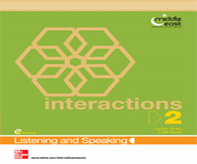 Essential References MaterialsListening for IELTS by Fiona Aish & Jo Tomlinson	Collins English for Exams, Year 2011	 ISBN 9780007423262 Electronic Materials1.	Improve your IELTS Listening and Speaking Skills CD2 (MacMillan,2007) 2.	URL: http://libguides.westvalley.edu/esl 3.	http://jckvmi.jimdo.com 4.	http://www.eslpartyland.com/teachers/nov/listen.htm 5.	www.listen-and-write.com/ 6.	www.rong-chang.com/listen.htm Other Learning MaterialsItemResourcesAccommodation(Classrooms, laboratories, demonstration rooms/labs, etc.)Enough space is available at college for accommodating the students: •	Lecture rooms can accommodate up to 50 students. •	Laboratories accommodate up to 32 students. Technology Resources (AV, data show, Smart Board, software, etc.)Smart Boards, digital podiums and Internet facilities are available in the classrooms. Well -equipped language labs are available at the college for students during practical lectures. Other Resources (Specify, e.g. if specific laboratory equipment is required, list requirements or attach a list)N/AEvaluationAreas/Issues  Evaluators Evaluation MethodsStrategies for Obtaining Student Feedback on Effectiveness of Teaching Lecturers and coordinators #A "Course evaluation" questionnaire done by the students on the university portal at the end of each term. #A "Students' academic experience evaluation" questionnaire done by the students at the end of each term. # A "Program evaluation" questionnaire done by the students at the end of each term. Other Strategies for Evaluation of Teaching by the Instructor or by the Department Instructors and coordinators  # Revising study plans of the department by the college committee of Academic Study Plans.  # Quality check by colleagues and Head of the Department. Council / CommitteeDepartment Council.Reference No.Department Council Meeting No.3Date7-2-1442 H